AGENDALAFAYETTE COUNTY SCHOOL BOARDWORKSHOP, OCTOBER 18, 2022TO:		Lafayette County School BoardFROM:		Robert Edwards, Superintendent of Schools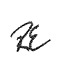 SUBJECT:	School Board Workshop, October 18, 2022 in the School Board 					Administration Building beginning at 5:00 p.m. ******************************************************************************	School Board Workshop to discuss the following:Policies/Procedures for Disposal/Sale of LCSB property  